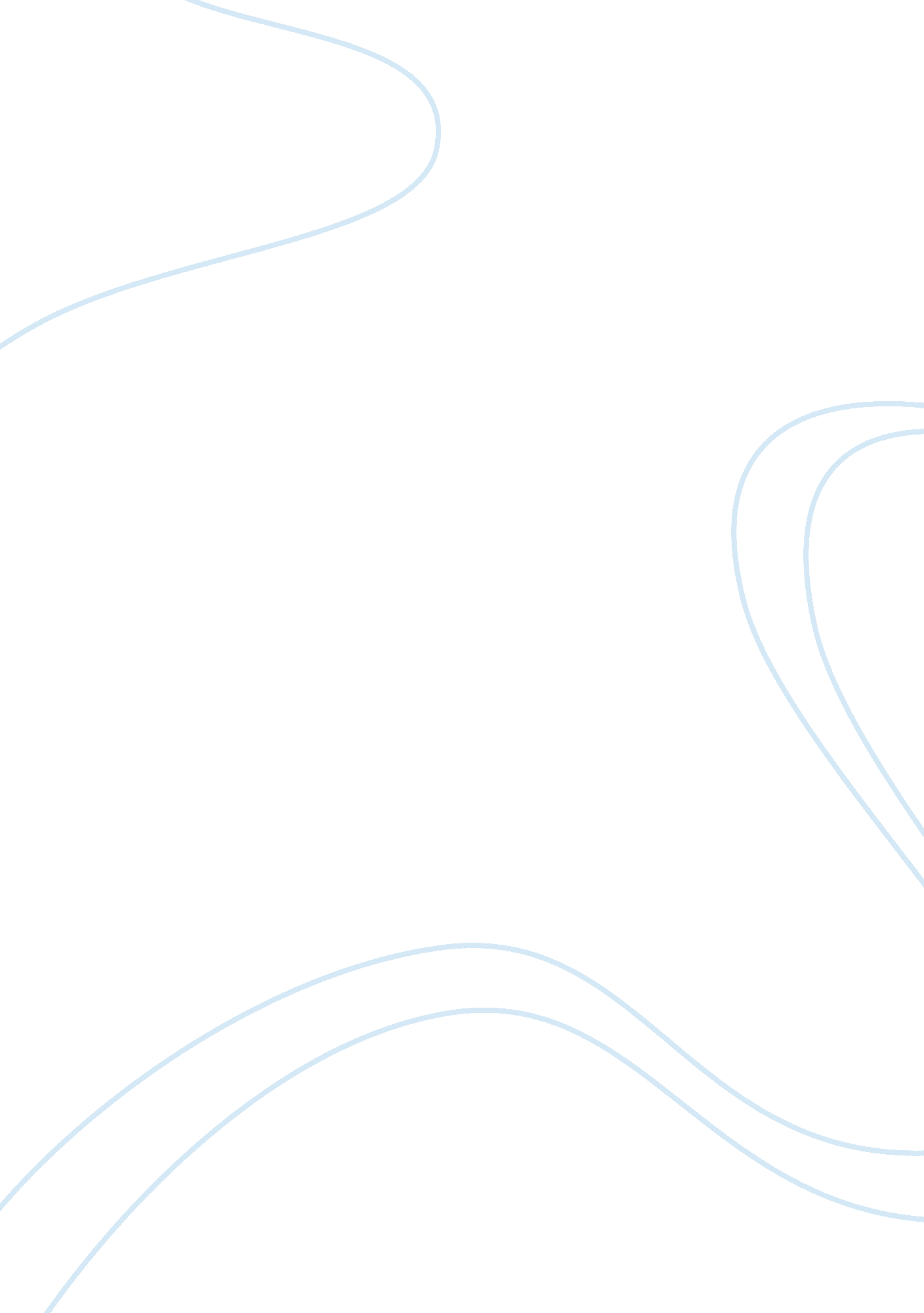 Impacts of tourism in cyprus tourism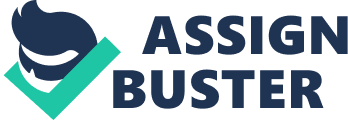 Contents Mentions List and depict the possible positive and negative socio-cultural impacts of touristry in an country of your pick. Tourism is a merchandise that is produced and consumed at the same clip. Tourism affects the economic system and lives of communities and has proven to be a lifeguard for many finishs. Impacts occur when touristry changes the value systems/ behaviour, endangering native individuality and that alterations occur in community construction, household relationships, ceremonials, corporate traditional manners and morality. Tourism can besides do positive impacts as it can function as a helpful force for peace, assist avoid urban resettlement by making local occupations and surrogate pride in cultural traditions. The type of tourer will hold a differing consequence on the host community. The mass tourer is less likely to accommodate to the local civilizations and will seek comfortss and criterions found in his place community. On the other manus the independent tourer will accommodate more readily. The procedure of touristry development is really of import because the velocity and nature of development can be a major influence on the magnitude and way of socio-cultural alterations. The term socio-cultural impacts refer to alterations to resident ‘ s mundane experiences, every bit good as to their values, manner of life, and rational and artistic merchandises. Negative SOCIO-CULTURAL IMPACTS OF TOURISM Tourism can do alter / loss of local individuality and values by: Commodification Standardization Loss of genuineness / staged genuineness Adaptation to tourist demands POSITIVE SOCIO-CULTURAL IMPACTS OF TOURISM The publicity of cross-cultural apprehension The inducement value of touristry in continuing local civilization and heritage The publicity of societal stableness through positive economic results The possible positive and negative socio-cultural impacts in Cyprus The positive and negative impacts of touristry on the Cyprus socio-cultural construction has been an issue for a long clip. Social impacts can be considered as alterations in the lives of people who live in finish communities, which are connected with tourer actions in respect to moral behavior, originative looks. Cultural impacts can be the alterations in the humanistic disciplines, traditional ceremonials, imposts and rites and architecture of people that result from touristry activity. Witt ( 1991 ) claims that, “ the greater the difference between the host community and the tourers the greater will be the affect of touristry on society” . This presents a challenge to determination shapers in respect to the type of touristry that a finish is seeking to pull. Thus, for illustration, at the national degree a specific development might be justified on the evidences that it is positive for the society as a whole even if on norm it is non positive for the host community. All travellers seek touristry experience, yet really different ends and aims are required through different functions and behaviours. This occurs because in Cyprus are many different types of tourers. Each type of tourer can be expected to act otherwise while sing a finish. Certain groups can be seen as more exploitative and less sensitive to societal and cultural values. Explorers blend into the Cyprus life as local people do and remain longer but they have contact with fewer people than members of a charter circuit that moves through Cyprus for shopping or rubber-necking. In the instance of Cyprus, the tourer policy of the Cyprus Tourism Organization aims to pull in-between and high-income category tourers in order to minimise possible bitterness between locals and tourers. Harmonizing to statistics by ‘ Eurostat ‘ , Cypriots enjoy a higher criterion of life than other parts and the type of tourer that visits the island is non the typical high and in-between category income tourer but largely childs who tend to make their bounds once they are abroad. The effects of tourers ‘ behaviour and activities on immature people in the country are really noticeable. The addition in drug trafficking and offense are the two major effects of touristry on the local community. Young people tend to pass a batch of their free clip off from their households and from community activities since they spend more clip in the tourer countries traveling out clubbing or at bars. As a consequence, we have an addition in the figure of school dropouts and in the figure of people smoking at early phases of their age. Cyprus is considered to be one of the few finishs that have controlled touristry well, and it is now refunding the benefits. Cyprus is still an up market finish offering a friendly ambiance and high quality service. Cyprus has ever marketed itself as a prestigiousness resort. Surveys show that many occupants see the tourers as a breath of fresh air into the society, economic system and life of the locals. The Cyprus Tourism Organization is taking to maintain its high quality and consequently it ‘ s up market patronages by offering first-class installations and different types of touristry activities such as Agro Tourism, Bird Watching and Cycling. To accomplish this selective advertisement and publicity are adopted in order to pull this type of client. The development of the Tourist Industry led to an betterment in the criterion of life for the local people in several countries as touristry outgo increases the income and better the criterion of life and the quality of life for the locals. Tourism besides contributes to the development of substructure with the edifice of airdromes, new roads, eating houses and infirmaries, attractive force to enable greatest figure of citizens to profit from the cultural, recreational and leisure activities of the touristry sector. Tourism has besides aided in originating the involvement for art festivals and trades, for illustration weaving, embellishment, wood crafting, clayware etc that have been practiced in little small towns for 100s of old ages. The impact of touristry on the preservation of old edifices is besides both positive and negative. Cyprus occupants claim that tourers look for and appreciate local architecture and reliable traditional manner, so a batch of edifices are being renovated or conserved as chiefly tourer attractive forces, which would hold been destroyed by eager proprietor. On the other manus, old edifices do non hold adequate capacity to supply adjustment for the turning figure of tourers, so they are destroyed to give room to new and big invitee houses with appropriate capacity and tourer installations. The media have described Paralimni and Agia Napa as “ a round-the clock neon-lit widely distributed mini-metropolis and topless sex capital of Cyprus” . The bulk province that tourers have a negative consequence on the Cypriot manner of life and that touristry changes the traditional civilization, besides it decreases the lifestyle quality of Cypriots who live in tourer countries. The utmost concentration of tourers resulted in the alteration of societal attitudes among immature people, peculiarly towards sexual behaviour. The European manner of life has altered the Cypriot society as younger coevalss are seeking different values than their households ‘ , and therefore ensuing in weaker household bonds. A figure of research workers examined the nexus between the perceptual experience that touristry contributes to increase in offense and the support for its development. The offense is related to resident perceptual experiences of touristry development. There is besides an addition in harlotry and rise in condemnable activity and possible choler between local and tourers. Rural population, long term occupants, husbandmans, and younger sections perceive touristry as lending to an addition in offense particularly in the country of Agia Napa. Agia Napa is advertised as a topographic point of great ingestion of intoxicant, sex, drugs and offense and a great harm caused by 1000s of topless beach departers. Furthermore the monolithic reaching of childs changed the image of the country from a merriment loosen uping atmosphere to more of a nightlife amusement with many cabarets and discos. As a consequence, there is an addition in drug trafficking and offense every bit good as the immature coevals in Cyprus has started to follow different set of values on morality and manner of dressing which is non acceptable by the older coevalss. Tourists have altered the Cypriot values and beliefs particularly among the immature coevals and every bit mentioned before the frock codification has changed and nakedness is much more acceptable now. In malice of all negative and positive impacts of touristry on the socio-cultural construction of Cyprus it is non yet clear whether the benefits outweigh the costs. In general, the occupants of Cyprus have a positive attitude toward touristry. Since the success of touristry depends really much on the human attitudes and behaviour of the occupants of a finish towards tourers, this seems to be an encouraging consequence for the hereafter of touristry development. Residents recognize a scope of possible positive and negative impacts of touristry nevertheless, current attitudes are by and large rather positive and there is support for future modest addition in touristry. The touristry development scheme should take to protect local civilization, esteem local traditions and advance local ownership and direction of plans and undertakings so as to further community stewardship of the natural resource base. As incorporate procedures take clip, touristry umbrella organisations should get down with voluntary temperateness, until locally adapted aims have been reached. Mentions Witt, S. F. ( 1991 ) . Tourism in Cyprus, Balancing the benefits and costs. Travel Management. Elena Spanou ( 2007 ) , The impact of Tourism in Cyprus. Internet: www. srcosmos. gr/srcosmos/showpub. aspx? aa= 10216 Assessed on 25/02/10 21: 00pm 